PHYSICAL EDUCATION 10-30Mr. SchellenbergRATIONALE:The aim of Physical Education in Alberta is to enable individuals to develop the knowledge, skills and positive attitudes necessary to lead an active, healthy lifestyle.  There is strong evidence to support the assertion that physical activity contributes to the overall well-being of individuals.  Here are some reasons why students need physical activity on a regular basis:  Health Promotion, Active lifestyle, Skill development, Positive Interactions, Self-confidence/esteem, Goal setting, and academic achievement.As set out by Alberta Education, here are the general outcomes to be achieved in the physical education curriculum.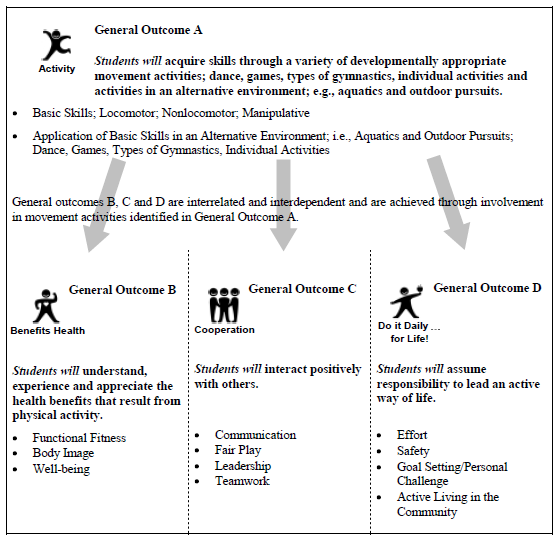 ACTIVITIES:Fitness Training, Flag Football, Frisbee Football, Softball, Soccer, Ball Hockey, Volleyball, Basketball, Handball, Lacrosse, Badminton, Off Campus ActivitiesEVALUATION:Development of student knowledge ………………………………...  20%Development of student skills ……………………………………………. 20%Development of attitude / sportsmanship (participation) …… 60%Attendance and Participation is essential for success in Phys. Ed.  If you are unable to attend/participate a note is required from your parents.YEAR SCHEDULE:DAILY PARTICIPATION RUBRIC:MONTHFOCUSSeptemberFitnessFlag FootballUltimate FrisbeeSoccerOctoberVolleyballFitnessHandballNovemberBasketballVolleyballFitnessDecemberBasketballLacrosseDanceTchukballJanuaryBasketballBadmintonFitnessFebruaryVolleyballFitnessHandballMarchBasketballVolleyballFitnessAprilBasketballLacrosseDanceTchukballMayFitnessFlag FootballUltimate FrisbeeSoftballSoccerJuneOutdoor Activities: Year wrap up5OutstandingGives top effort 100% of the time – self motivatedAlways prepared for classPrompt arrivalCommunicates appropriately and respectfullyDisplays leadership as well as fellowship skillsRecognizes others contributions in a positive way4ExcellentWorks and plays hard at least 80% of the timeEffort as outlined in 5 is fairly consistent3AcceptableLate for class but still participates at 100% effortExerts good effort if teacher watching, if winning, if interested … “iffy” effortMinimal improvement in physical skillsOccasionally disrupts instructionRequires prompting for acceptable level of effort2Needs More EffortNot changed out but still participates at 100% effortGoing through the motions … now sweatJust trying to surviveNo improvement in physical skillsContributes little to classNumerous “excuses” for lack of effort1OuchOften slow getting organizedAvoids participationExcessive socializingInterfering with others by fooling around or goofing offFavorite saying – “I can’t, “I’m bored”, “this sucks”0Oh No!Changed / not changed – does next to nothing in classZero to very little self-initiationVery little on-task behaviorBehavior issues